Уважаемые студенты группы ПМ-21!Изучите презентацию, заокнспектируйте «Шесть заповеденй делового этикета (Джей Янгер»)Изучетие лекцию по теме «Трудовая этика: взаимоотношения в коллективе, типовые положенимя.Выполните письменно задание.Посмотрите видео: - Деловой этикет: что приемлемо, а что нет?https://www.youtube.com/watch?v=w8rC4DZhm24Трудовая этика: взаимоотношения в коллективе, типовые положения1. Трудовые отношения и трудовая этика. Этические правила.2. Этические уровни.3. Основные нормы трудовой этики.4. Взаимоотношения сотрудников.5. Требования к руководителю.6. Требования к подчиненному.7. Гендерные аспекты.Задания для письменного выполнения.Трудовые отношения и трудовая этика. Этические правила.Трудовые отношения - это особая сфера общественных отношений. На них распространяются не только общепринятые, но также специфические этические нормы. Трудовая этика регулирует отношения не только внутри организации, но также взаимодействие с внешней средой.Трудовая этика это совокупность моральных норм, которые определяют отношение человека к своему профессиональному долгу, а также нравственные отношения людей в трудовой сфере.Трудовая этика включает в себя такие основные составляющие: Ценности - обобщенные оценки жизненных принципов, которые пользуются постоянной привлекательностью для подавляющего большинства людей. Права - определенное пространство для действий личности. Обязанности - ограничение пространства для действий личности.Моральные нормы - нравственные требование, присущие определенной социальной группе. Взаимоотношения - установленные связи между людьми. Современная трудовая этика ориентирует человека на максимально возможный результат в работе, на максимальный доход, превышающий потребление, а предпринимателя - на максимальную прибыль в рамках законов.Существуют некоторые этические правила, управляющие поведением людей. Это те правила, согласно которым мы живем.Опыт показывает, что в России больше всего ценятся такие этические правила, как честность и надежность. Подобные требования предъявляют к коллегам, партнерам не из-за стремления "иметь со всеми хорошие отношения". Это проявление установки на стабильность и поддержание с партнером долгосрочных, а не сиюминутных отношений. Демонстрируя честность и надежность партнеру, дают понять, что он получает определенные гарантии эффективности взаимодействия именно с данной организацией. Быть честным выгодно и с социальной, и с финансовой точек зрения!Необходимость держать обещания. Большинство людей хотели бы иметь определенные гарантии того, что другие будут выполнять данные им обещания. Без простой договоренности о выполнении обещаний социальное взаимодействие будет нарушено, и деловые отношения будут невозможны.Взаимопомощь. Мораль и моральные кодексы регулируют поведение социальных групп, состоящих из людей, преследующих как собственные, так и групповые интересы. Каждый человек, входящий в ту или иную социальную группу, рассчитывает, что сможет получить помощь от других членов группы, когда она ему потребуется.Уважение к личности. Уважение к личности предполагает, что другие люди рассматриваются как нечто самоценное, а не только как средство для достижения собственных целей. За этим стоит серьезное. уважительное, ответственное отношение к людям и рассмотрение их интересов и желаний как законных.Уважение к собственности. Уважение к собственности включает в себя уважение, как к имущественной. так и к интеллектуальной собственности.Соблюдение этических правил так же должно выражаться, в честном отношении к своим обязанностям, в строгой дисциплинированности, а также, вежливости и тактичности по отношению друг к другу.Весьма важно придерживаться правил служебной субординации, основанных на обязательном подчинении младших старшим, правилах служебной дисциплины и разграничения профессиональных полномочий.В наше время почти повсеместно отмечается стремление к упрощению многих условностей, предписывавшихся этическими нормами. Очень много из того, что было принято еще в начале или середине нашего века, может сейчас показаться абсурдным. Тем не менее, основные этические качества, даже видоизменившись по форме, остаются жить. Ниже перечислены некоторые из них:непринужденность;деликатность;естественность;чувство меры;вежливость;тактичность;благожелательность по отношению к людям;взаимное уважение.Эти качества можно назвать базовыми этическими нормами.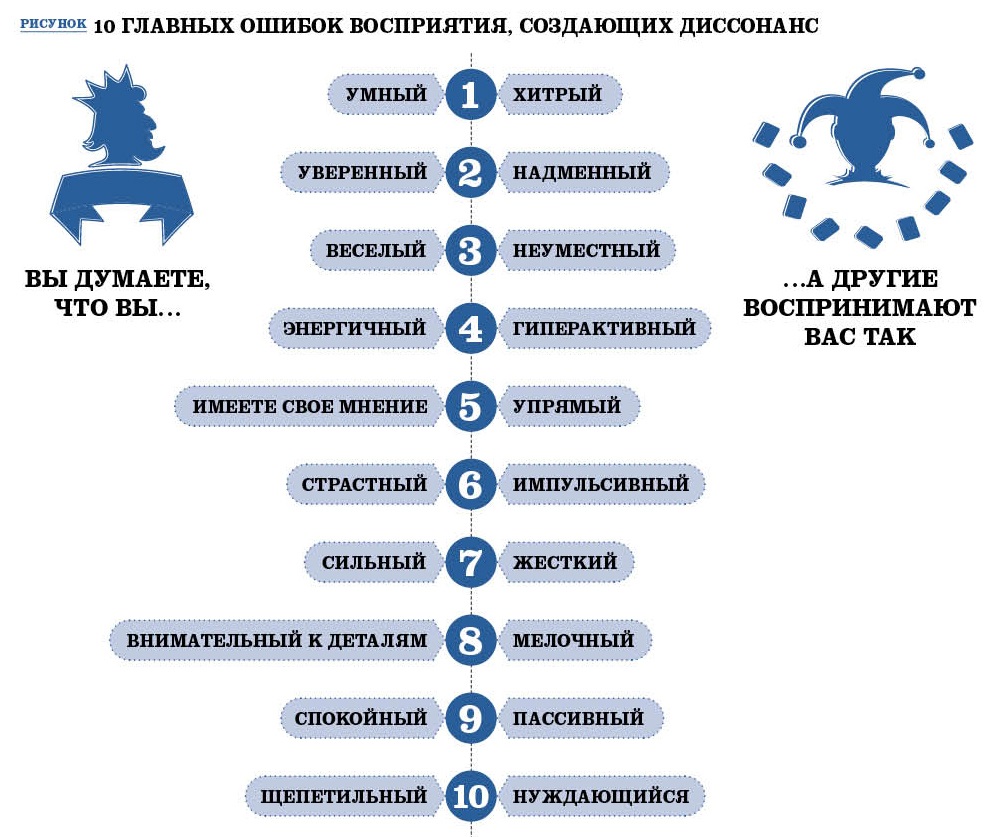 Этические уровниТрудовая этика реализуется на нескольких уровнях. А именно:общественный - взаимодействие организации с обществом в целом (включая потребителей и поставщиков);организационный – взаимодействие внутри организации (между коллегами, между сотрудниками и руководством);индивидуальный - моральные аспекты взаимодействия между конкретными лицами в рамках организации.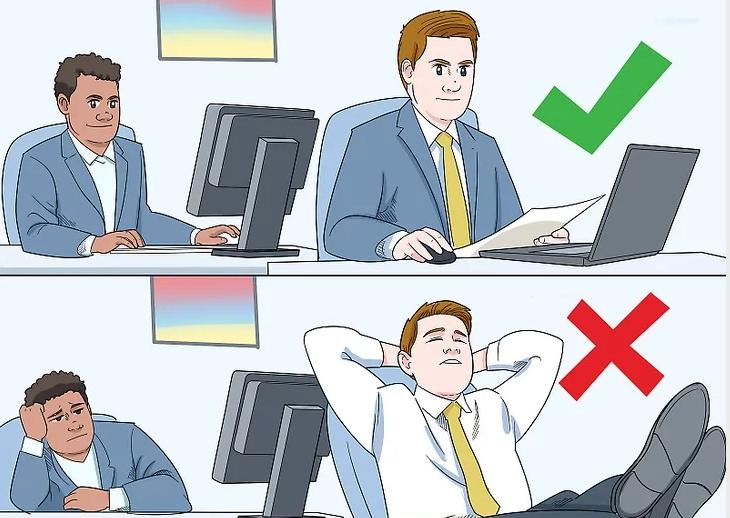 Основные нормы трудовой этикиОсновные нормы трудовой этики можно сформулировать следующим образом:Необходимо выполнять обещания, данные коллективу (или коллективом).Необходимо отбросить мысль о том,  чтобы причинить вред кому-то в организации.Необходимо помогать друг другу как в рабочих вопросах, так и в личных делах.Необходимо уважать личность каждого работника, независимо от его позиции в организационной иерархии.Необходимо неукоснительно следовать нормам трудовой дисциплины.Стоит исключать любые действия, которые противоречат интересам рабочего коллектива и организации в целом.Важно проявлять корректность и внимательность по отношению к коллегам.Стоит воздерживаться от публичных оценок личностных и профессиональных качеств коллег.Важно, чтобы более опытные сотрудники делились своими знаниями с другими членами коллектива.Важно осознавать ответственность не только за собственную работу, но и за результаты деятельности всего коллектива.Стоит подвергать осуждению поступки, которые резко противоречат нормам этики и морали.Взаимоотношение сотрудниковВзаимоотношение коллег между собой тоже должно строиться по принципу «относитесь так, как бы хотели, чтобы относились к вам». Поэтому если вы не знаете, как себя повести в той или иной ситуации, следует поставить себя на место коллеги.У коллег должны быть дружеские отношения между собой, потому что только в такой атмосфере работа выполняется быстрее и приятнее. Выделим основные принципы этики взаимоотношений между коллегами.Вы не должны требовать к себе особенного отношения со стороны коллег.Относитесь к коллегам с уважением.Рассматривайте коллегу как личность, а не как средство для достижения ваших целей.Сотрудники должны четко знать свои обязательности, разделяя при этом права и ответственность.Если на одной предприятии существует несколько отделов, то сотрудники одного из них должны отвечать только за свой отдел и не должны перекладывать ответственность на других.Старайтесь относиться непредвзято к другим сотрудникам.Вы должны называть коллег по имени как можно чаще.Относитесь к коллегам доброжелательно, старайтесь почаще улыбаться.Вы никогда не должна обещать то, что не можете выполнить.Не смешивайте работу и личные отношения. Поэтому не стоит лезть в душу своим коллегам, а на работе обсуждайте только рабочие проблемы.Старайтесь вести себя тихо и спокойно. Не стоит быть слишком громким или вести себя вульгарно. Это не только отвлекает от работы ваших коллег, но создает вам нехорошую репутацию.Женщинам не стоит забывать, что следует надевать строгую одежду и носить скромную прическу. Мужчины должны относиться к женщинам-коллегам не только по законам делового этикета, но и по правилам отношений между женщинами и мужчиной. Это значит, что мужчины должны открывать перед женщиной дверь, пропускать ее вперед.Требования к руководителюНесмотря на то, что ответственность за соблюдение трудовой этики и морали лежит на всем трудовом коллективе, основное внимание приковано именно к руководителю. Именно он подает пример сотрудникам. Вот каким требованиям он должен соответствовать (касательно рассматриваемой тематики):знание основных положений этики взаимоотношений в трудовом коллективе, а также обладание навыками применения данных сведений на практике;навыки ведения деловой беседы как с равнозначными руководителями, так и с сотрудниками более низкого звена;навыки критического разбора поведения подчиненных, а также принятие мер, соответствующих сделанным выводам; умение сочетать деловую активность с отдыхом.Для руководителя трудового коллектива этика является методом эффективного воздействия на подчиненных. Чтобы поддерживать здоровую атмосферу и дисциплину, стоит руководствоваться такими правилами:Руководитель должен относится ко всем сотрудникам ровно и беспристрастно, вне зависимости от симпатий или антипатий.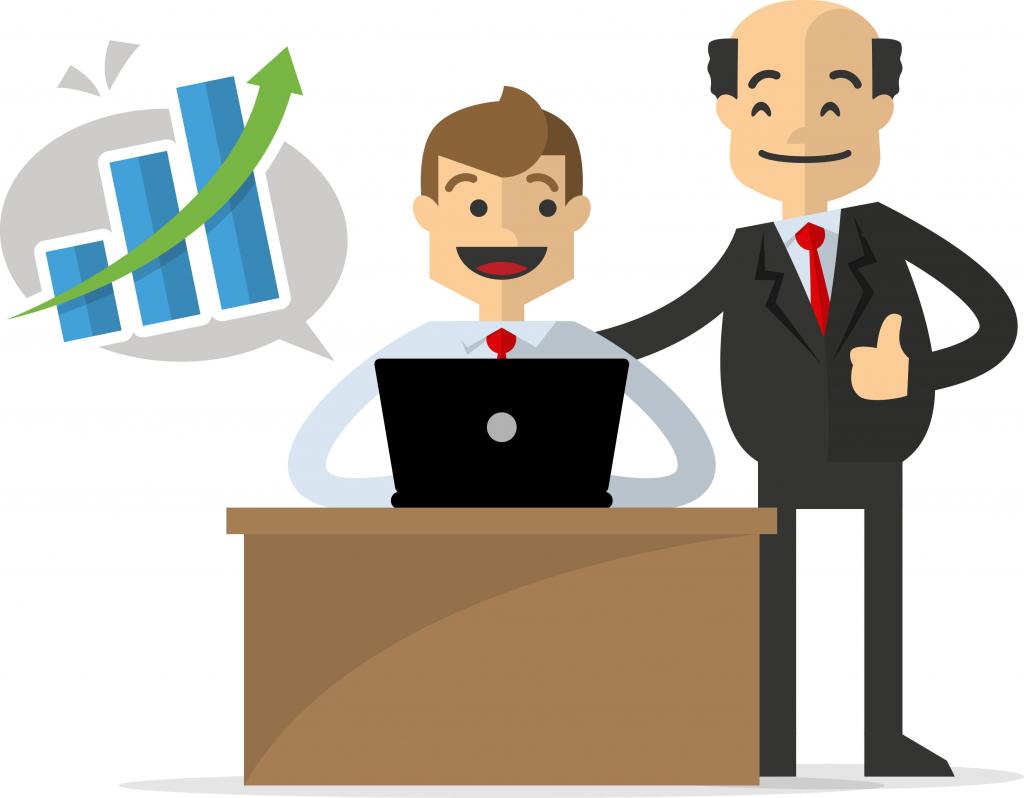 Связывайте поощрение и вознаграждение с деятельностью, которая приводит к повышению эффективности работы организации. Вознаграждайте по заслугам. За большие заслуги - большая награда.Публично поощряйте тех людей, которые демонстрируют высокие показатели в работе и придерживаются этических норм.Хвалите сотрудников. Не только зарплата движет людьми.Организуйте работу так. чтобы каждый сотрудник ощутил на себе результаты улучшения результатов деятельности организации.Поощряйте участие сотрудников в управленческой деятельности.Обращайте внимание на трудности, с которыми сталкиваются работники среднего и низшего звена в вашей организации.Не допускайте ситуаций, в которых интересы организации противоречат интересам ее сотрудников.Если вы дошли до критики – не переходите на личности. Критике должны подвергаться  только действия сотрудника.Для сохранения авторитета и уважения со стороны подчиненных вы должны дать понять, что владеете ситуацией.Не создавайте привилегии для отдельных сотрудников, чтобы не создавать напряженности в рабочем коллективе.К обсуждению проблемы привлекайте все заинтересованные стороны, давайте высказаться всем, но последнее слово оставляйте за собой. Если Вы объявили о своем решении, не изменяйте его: метания подрывают авторитет.Другое правило – это использование ненормативной лексики в присутствии подчиненных. К сожалению, не все обладают хорошим воспитанием. Применение крепких выражений некоторыми расценивается, как приобретение авторитета. Спешим разуверить – это не так. Человек, позволяющий себе говорить матерные слова не достоин никакого уважения. Это относится в одинаковой мере к начальствующему составу и к исполняющим обязанности сотрудникам.Требования к подчиненномуНе стоит недооценивать роли рядовых сотрудников в формировании здорового морального климата на предприятии. Если руководитель - это фундамент, то подчиненные - это "кирпичики", из которых состоит мощная организация. В морально-этическом плане к ним выдвигаются такие требования:Не создавать начальнику лишних проблем. Если решение вопроса находится в ваших силах и в рамках вашей компетенции, не стоит лишний раз отвлекать вышестоящего.Не отвлекайте начальника в напряженные моменты. Отложите свой вопрос до того момента, когда руководитель будет свободен и в хорошем расположении духа.Заметив неправоту руководителя, донесите это до него в уважительной деликатной форме. Если руководитель не прав в постановке задачи, для того чтобы вразумить его используйте тактичные замечания, типа «а что если...?»Ведите диалог с начальством в вежливом и уважительном тоне, но не заискивайте перед ним.Если вы не успеваете выполнить порученную работу в срок, заблаговременно уведомьте об этом начальника.Не общайтесь с высшим руководством, минуя своего непосредственного начальника.При получении задачи старайтесь сразу получить разъяснения по поводу сроков, прав, ответственности. конечного результата. Это значительно повысит ваш авторитет в глазах руководителя.Не давайте обещаний, которые вы не в силах выполнить. Не преувеличивайте свои  возможности, в тесном коллективе это выяснится очень быстро.Гендерные аспектыВ последнее время все больше внимания уделяется гендерным аспектам трудовой этики. В коллективах, где трудятся и мужчины, и женщины, устанавливаются такие правила:в рабочих спорах никогда не затрагивайте разницу между полами;не позволяйте себе фривольностей в общении: в рабочее время характер отношений должен быть исключительно официальным;не интерпретируйте дружелюбное отношение как флирт;общайтесь на равных;не разглашайте личные отношения с коллегой, если таковые имеются.Соблюдение правил трудовой этики - это залог успешного функционирования организации. Ведь эффективная работа коллектива невозможна без конструктивных человеческих отношений. Под этикой труда можно понимать практическую реализацию общепринятых норм, определяющих поведение людей в процессе работы. Ответственность за соблюдение правил лежит как на руководителе, так и на каждом сотруднике организации.Задания для письменного выполнения1. Что подразумевается под предметом этики?	а. культура;
б. мораль;
в. прекрасное;
г. социальные отношения.2. «Каждый день думай о том, что мог бы равнодушно распрощаться с жизнью», считал:а. Гегель;б. Кант;в. Маркс;г. Сенека.	3. «Ничто не обходится так дешево и не ценится так дорого, как вежливость», – сказал:а. Аристотель;б. Д. Карнеги;в. Авиценна;г. Сервантес.4.  Выделите принцип, на котором не может быть основано деловое общение:а. доброжелательность;б. порядочность;в. тактичность;г. уважительность;д. эгоизм.5. Чувство меры, лежащее в основе умения вести себя деликатно, наиболее подходящим образом по отношению к кому-либо – это: а. имидж; б. репутация; в. такт.6. Что должно лежать в основе служебных контактов?а. взаимный интерес;б. интересы дела;в. личная выгода;г. собственные амбиции;д. социальные и политические проблемы.7. Имя и отчество подчиненных руководителю желательно помнить:а. только у пожилых сотрудников;б. не целесообразно помнить;в. желательно помнить только у «передовых» сотрудников;г. желательно помнить.8.  Уважение – это:а. настроение;б. чувство;в. дисциплина поведения, умение считаться со значимостью других;г. настроение и чувство.9. Бескорыстие, готовность пожертвовать своими интересами в пользу другого человека называется:а.  аскетизм;б. альтруизм;в. совесть;г. гуманизм.10.Внешнее проявление внутренней культуры человека:а. вежливость;б. скромность;в. доброта;г. лицемерие.11. Что имел в виду  американский философ и писатель Г. Торо, говоря: «… - единственное одеяние, которое никогда не ветшает»?а. миловидность;б. синтетика;в. доброта;г. образованность.12. Сформировавшийся образ делового человека (организации), в котором выделяются ценностные характеристики и черты, оказывающие воздействие на других - это…а. внешность;б. имидж;в. портрет;г. личность.13. Имидж в переводе с английского языка означает:	а. впечатление;	б. образ;	в. оценка.14. В деловой сфере социально одобряется … стиль костюма:а.  спортивный;б. бытовой;в. деловой;г. авангардный.                              15. Набор требований к одежде и одно из внешних проявлений корпоративной культуры организации - это...   а. культура костюма;б. дресс-код;в. униформа;г.  этический кодекс.16. Продолжите слова Пьера Кардена: "Хорошо одетым можно назвать человека, который …".а. одет в деловом стиле;б. одет со вкусом;в. обладает чувством вкуса;г. считается с собой и другими людьми.17. Деловая одежда в первую очередь должна быть:а. строгой и элегантной;б. дорогой и модной;в. яркой и стильной.18. В одном наряде рекомендуется сочетать не более … цветов:а. трёх;б. четырёх;в. двух.19. Вербальным элементом имиджа является:а. речь;б. одежда;в. почерк.20. Дресс-код – это:а. форма одежды, требуемая во время посещений определенных мероприятий, заведений и организаций;б. иностранная забава;в. правила поведения людей в обществе, поддерживающие представления данного общества о подобающем.21. Автор высказывания «Имидж –это большие деньги, имидж- это больше, чем деньги».	а. Э Гоффман;	б. В.М. Шепель;	в. А.Ю. Панасюк;	г. К. Болдуинг.22. На вашей работе прежнего руководителя-мужчину сменяет женщина. Ваш коллега говорит, что недоволен этим, несмотря на невероятные успехи в ее карьере и ее опыт, который гораздо больше, чем у вашего прежнего директора. По мнению вашего коллеги, женщина не может быть руководителем. Какие из социальных стереотипов имеют место в данном случае? 	а. возрастные стереотипы;б. гендерные стереотипы;г. социальные стереотипы;д. этнические стереотипы. 23. Дайте  определение термину «имидж»:а. это жесты, движения, положение тела в пространстве;б. это мнение о человеке, сформированное аудиторией на основе оценки его речи;в. образ конкретного объекта, существующий в массовом сознании.Ответить на вопросы. (устно)Обоснуйте свою точку зрения.Что ждет человека, который  противопоставляет свои моральные убеждения нормам, сложившимся в трудовом коллективе?К каким последствиям может в коллективе привести поведение человека, который в ситуациях морального выбора всегда занимает точку зрения большинства, даже если эта точка зрения расходится с его личными убеждениями?Существует мнение, что в процессе взаимодействия собеседники должны видеть в вас только делового партнера, пол при этом не имеет значения. «деловое общение бесполо, поэтому не должно возникать никаких гендерных проблем»- таков вывод, ставший моральной нормой во многих фирмах. Как вы относитесь к такому суждению? Соотносится ли оно с требованиями профессиональной этики и этикета?